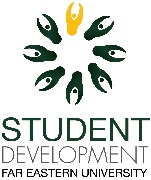 OFFICIAL CERTIFICATE OF CANDIDACY_____________________                   Date COMMISSION ON ELECTIONSFar Eastern University Sir/ Madam:I have the honor to submit this Certificate of Candidacy for the position of ______________ for         FEUCSO         Institute SC (specify Institute) _________________________________         Academic Organization (specify Organization) ____________________under the banner of _______________________________(specify political party if applicable) and under oath that attached are my qualifications as indicated in the checklist below:          Printout/Photocopy of Certificate of Registration         Printout of myCurriculum from FEU Portal           Certificate of Good Moral Character          Report of Rating duly issued by the Registrar          Certificate of leadership experience from relevant organizations         Certificate of Incumbency (for President and Treasurer)          Leave of Absence          Data Privacy Consent Form           Parent/Guardian’s Consent I attest that these pieces of  information are true and correct to the best of my knowledge. Any misinformation or misinterpretation may be used as grounds for my disqualification and may subject me to prevailing penalties of the Commission and of the University.Yours truly,__________________________ Signature over Printed NameMobile No.: _____________________Email Address: ___________________